Cherry County 4-H Council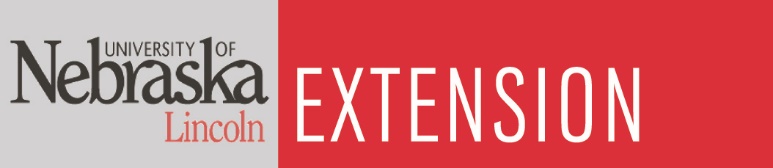 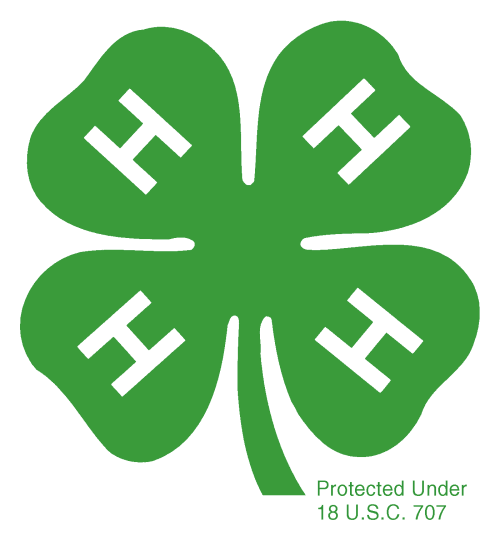 Youth ApplicationThe purpose of the Cherry County 4-H Council shall be to cooperate with the Extension Board and the UNL Extension-Cherry County Staff in fulfilling the mission of the 4-H and Youth Development program of the University of Nebraska-Lincoln Extension without regard to race, color, sex, religion, age, national origin or handicap.The mission of 4-H is to assist youth and volunteer staff through informal education to acquire knowledge, develop life skills and strengthen values that enable them to become increasingly self-directing, productive contributing citizens.The responsibility of the 4-H Council is:1.  To determine and make decisions on 4-H policy, subject to review by the UNL Extension Board-Cherry County.2.  To help plan a well-balanced program for 4-H youth with long range and annual goals.3.  To promote volunteer leadership development and empower adult and youth volunteers in    the 4-H program.4.  To manage the private resources available to the 4-H and Youth Development program by:a. Establishing an annual 4-H Council budget.b. Giving direction to acquiring private funds.c. Approving all expenditures from the Council budget.d. Holding title to any property owned by the 4-H Council and provide for the management of such         property.e. Keeping a current inventory made available upon request.5.  To serve as a link between 4-H members, leaders, volunteers, UNL Extension Board-Cherry County, Fair Boards, Agricultural Societies and the public.6.  To serve as (or to appoint and supervise) the 4-H Expansion and Review Committee as required by the Civil Rights Act of 1974, Title VI.Requirements:  Youth must be age 14 as of January 1 of the application year.  Council service will begin at the January meeting.  Up to two youth will be selected for one-year terms each year.  Youth may re-apply to serve up to two consecutive terms.  	Attendance expectations:  In the event a Council member fails to attend two consecutive Council meetings, without being excused by the Council Chairman, the Council reserves the right to vote to remove that member.  The vacancy shall be filled according to Article III, Section III of the Council Constitution.  If a member is excused from two (2) consecutive Council meetings, the Council will ask if they wish to continue their membership on the 4-H Council.  The Council typically meets 4-6 times per year.  Application Deadline:  January 7, 2019 (successful applicants will be notified January 11)Next Council Meeting:  January 15, 2019, 7:00 pm at the Cherry County Extension Office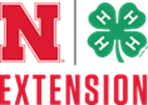 Extension is a Division of the Institute of Agriculture and Natural Resources at the University of Nebraska-Lincoln cooperating with the Counties and the United States Department of Agriculture.  The 4-H Youth Development program abides with the nondiscrimination policies of the University of Nebraska-Lincoln and the United States Department of Agriculture.  							Cherry County 4-H CouncilYouth ApplicationDate _____________________	 Name__________________________________________      Age_____  Grade______Years in 4-H _____ Club name ___________________________________________ Summarize your experiences in 4-H, including leadership and service roles: How are you involved in school and the community? Why would you like to be a member of the Cherry County 4-H Council? What are some ideas you have to grow the 4-H program in Cherry County?  